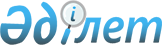 Зеренді аудандық мәслихаттың 2014 жылғы 23 желтоқсандағы № 33-250 "Зеренді ауданының 2015-2017 жылдарға арналған бюджеті туралы" шешіміне өзгерістер енгізу туралыАқмола облысы Зеренді аудандық мәслихатының 2015 жылғы 4 наурыздағы № 35-278 шешімі. Ақмола облысының Әділет департаментінде 2015 жылғы 19 наурызда № 4698 болып тіркелді      РҚАО-ның ескертпесі.

      Құжаттың мәтінінде түпнұсқаның пунктуациясы мен орфографиясы сақталған.

      Қазақстан Республикасының 2008 жылғы 4 желтоқсандағы Бюджет кодексінің 109 бабының 1 және 5 тармақтарына, «Қазақстан Республикасындағы жергілікті мемлекеттік басқару және өзін-өзі басқару туралы» Қазақстан Республикасының 2001 жылғы 23 қаңтардағы Заңының 6 бабына сәйкес, Зеренді аудандық мәслихаты ШЕШІМ ЕТТІ:



      1. Зеренді аудандық мәслихаттың «Зеренді ауданының 2015-2017 жылдарға арналған бюджеті туралы» 2014 жылғы 23 желтоқсандағы № 33-250 (Нормативтік құқықтық актілерді мемлекеттік тіркеу тізілімінде № 4552 тіркелген, 2015 жылғы 9 қаңтарда «Зерделі–Зеренді» аудандық газетінде, 2015 жылғы 9 қаңтарда «Зерен» аудандық газетінде жарияланған) шешіміне келесі өзгерістер енгізілсін:



      1 тармақ жаңа редакцияда баяндалсын:



      «1. Зеренді ауданының 2015–2017 жылдарға арналған бюджеті 1, 2 және 3 қосымшаларына сәйкес, соның ішінде 2015 жылға келесі көлемдерде бекітілсін:



      1) кірістер – 4 603 703,0 мың теңге, оның ішінде:

      салықтық түсімдер – 1 928 793,0 мың теңге;

      салықтық емес түсімдер – 32 225,0 мың теңге;

      негізгі капиталды сатудан түсетін түсімдер – 39 000,0 мың теңге;

      трансферттер түсімі – 2 603 685,0 мың теңге;



      2) шығындар – 4 622 831,7 мың теңге;



      3) таза бюджеттік кредиттеу – 43 966,0 мың теңге, оның ішінде:

      бюджеттік кредиттер – 59 460,0 мың теңге;

      бюджеттік кредиттерді өтеу – 15 494,0 мың теңге;



      4) қаржы активтерімен операциялар бойынша сальдо – 14 000,0 мың теңге, оның ішінде:

      қаржы активтерiн сатып алу – 14 000,0 мың теңге;

      мемлекеттің қаржы активтерін сатудан түсетін түсімдер – 0 мың теңге;



      5) бюджет тапшылығы (профициті) – -77 094,7 мың теңге;



      6) бюджет тапшылығын қаржыландыру (профицитін пайдалану) – 77 094,7 мың теңге.»;



      көрсетілген шешімнің 1, 4, 5, 7 қосымшалары осы шешімнің 1, 2, 3, 4 қосымшаларына сәйкес жаңа редакцияда баяндалсын.



      2. Осы шешім Ақмола облысының Әділет департаментінде мемлекеттік тіркелген күннен бастап күшіне енеді және 2015 жылдың 1 қаңтарынан бастап қолданысқа енгізіледі.      Сессия төрағасы                            В.Соболев      Аудандық мәслихаттың

      хатшысы                                    Қ.Ауғалиев      «КЕЛІСІЛДІ»      Зеренді ауданының әкімі                    А.Мұратұлы

Зеренді аудандық мәслихатының

2015 жылғы 4 наурыздағы   

№ 35-278 шешіміне      

1 қосымша          Зеренді аудандық мәслихатының

2014 жылғы 23 желтоқсандағы 

№ 33-250 шешіміне      

1 қосымша           

2015 жылғы аудандық бюджет

Зеренді аудандық мәслихатының

2015 жылғы 4 наурыздағы   

№ 35-278 шешіміне      

2 қосымша          Зеренді аудандық мәслихатының

2014 жылғы 23 желтоқсандағы 

№ 33-250 шешіміне      

4 қосымша           

2015 жылға арналған республикалық бюджеттен нысаналы трансферттер мен бюджеттік кредиттер

Зеренді аудандық мәслихатының

2015 жылғы 4 наурыздағы   

№ 35-278 шешіміне      

3 қосымша          Зеренді аудандық мәслихатының

2014 жылғы 23 желтоқсандағы 

№ 33-250 шешіміне      

5 қосымша           

2015 жылға арналған облыстық бюджеттен нысаналы трансферттер

Зеренді аудандық мәслихатының

2015 жылғы 4 наурыздағы   

№ 35-278 шешіміне      

4 қосымша          Зеренді аудандық мәслихатының

2014 жылғы 23 желтоқсандағы 

№ 33-250 шешіміне      

7 қосымша           

2015 жылға кент, ауыл, ауылдық округтердің бюджеттік бағдарламалары
					© 2012. Қазақстан Республикасы Әділет министрлігінің «Қазақстан Республикасының Заңнама және құқықтық ақпарат институты» ШЖҚ РМК
				СанатыСанатыСанатыСанатыСома,

мың теңгеСыныбыСыныбыСыныбыСома,

мың теңгеІшкі сыныбыІшкі сыныбыСома,

мың теңгеАтауыСома,

мың теңге12345І. Кірістер4603703,01Салықтық түсімдер1928793,001Табыс салығы22986,02Жеке табыс салығы22986,003Әлеуметтiк салық767309,01Әлеуметтiк салық767309,004Меншiкке салынатын салықтар1023110,01Мүлiкке салынатын салықтар949227,03Жер салығы13761,04Көлiк құралдарына салынатын салық56122,05Бірыңғай жер салығы4000,005Тауарларға, жұмыстарға және қызметтерге салынатын iшкi салықтар109100,02Акциздер82780,03Табиғи және басқа да ресурстарды пайдаланғаны үшiн түсетiн түсiмдер16342,04Кәсiпкерлiк және кәсiби қызметтi жүргiзгенi үшiн алынатын алымдар9628,05Ойын бизнесіне салық350,008Заңдық маңызы бар әрекеттерді жасағаны және (немесе) оған уәкілеттігі бар мемлекеттік органдар немесе лауазымды адамдар құжаттар бергені үшін алынатын міндетті төлемдер6288,01Мемлекеттік баж6288,02Салықтық емес түсiмдер32225,001Мемлекеттік меншіктен түсетін кірістер4495,05Мемлекет меншігіндегі мүлікті жалға беруден түсетін кірістер4477,07Мемлекеттік бюджеттен берілген кредиттер бойынша сыйақылар18,006Басқа да салықтық емес түсiмдер27730,01Басқа да салықтық емес түсiмдер27730,03Негізгі капиталды сатудан түсетін түсімдер39000,003Жердi және материалдық емес активтердi сату39000,01Жердi сату36000,02Материалдық емес активтерді сату3000,04Трансферттер түсімі2603685,002Мемлекеттiк басқарудың жоғары тұрған органдарынан түсетiн трансферттер2603685,02Облыстық бюджеттен түсетiн трансферттер2603685,0Функционалдық топФункционалдық топФункционалдық топФункционалдық топСомаБюджеттік бағдарламалардың әкімшісіБюджеттік бағдарламалардың әкімшісіБюджеттік бағдарламалардың әкімшісіСомаБағдарламаБағдарламаСомаАтауыСома12345II. Шығындар4622831,701Жалпы сипаттағы мемлекеттiк қызметтер339785,2112Аудан (облыстық маңызы бар қала) мәслихатының аппараты15802,0001Аудан (облыстық маңызы бар қала) мәслихатының қызметін қамтамасыз ету жөніндегі қызметтер15802,0122Аудан (облыстық маңызы бар қала) әкімінің аппараты87431,0001Аудан (облыстық маңызы бар қала) әкімінің қызметін қамтамасыз ету жөніндегі қызметтер87431,0123Қаладағы аудан, аудандық маңызы бар қала, кент, ауыл, ауылдық округ әкімінің аппараты192364,0001Қаладағы аудан, аудандық маңызы бар қала, кент, ауыл, ауылдық округ әкімінің қызметін қамтамасыз ету жөніндегі қызметтер192364,0458Ауданның (облыстық маңызы бар қаланың) тұрғын үй-коммуналдық шаруашылығы, жолаушылар көлігі және автомобиль жолдары бөлімі9508,2001Жергілікті деңгейде тұрғын үй-коммуналдық шаруашылығы, жолаушылар көлігі және автомобиль жолдары саласындағы мемлекеттік саясатты іске асыру жөніндегі қызметтер9508,2459Ауданның (облыстық маңызы бар қаланың) экономика және қаржы бөлімі28008,0001Ауданның (облыстық маңызы бар қаланың) экономикалық саясаттын қалыптастыру мен дамыту, мемлекеттік жоспарлау, бюджеттік атқару және коммуналдық меншігін басқару саласындағы мемлекеттік саясатты іске асыру жөніндегі қызметтер26320,0003Салық салу мақсатында мүлікті бағалауды жүргізу926,0010Жекешелендіру, коммуналдық меншікті басқару, жекешелендіруден кейінгі қызмет және осыған байланысты дауларды реттеу762,0493Ауданның (облыстық маңызы бар қаланың) кәсіпкерлік, өнеркәсіп және туризм бөлімі6672,0001Жергілікті деңгейде кәсіпкерлікті, өнеркәсіпті және туризмді дамыту саласындағы мемлекеттік саясатты іске асыру жөніндегі қызметтер6672,002Қорғаныс2628,0122Аудан (облыстық маңызы бар қала) әкімінің аппараты2628,0005Жалпыға бірдей әскери міндетті атқару шеңберіндегі іс-шаралар2628,004Бiлiм беру3020172,0123Қаладағы аудан, аудандық маңызы бар қала, кент, ауыл, ауылдық округ әкімінің аппараты15501,0005Ауылдық жерлерде балаларды мектепке дейін тегін алып баруды және кері алып келуді ұйымдастыру15501,0464Ауданның (облыстық маңызы бар қаланың) білім бөлімі3004671,0001Жергілікті деңгейде білім беру саласындағы мемлекеттік саясатты іске асыру жөніндегі қызметтер8482,0003Жалпы білім беру2624330,0005Ауданның (облыстық маңызы бар қаланың) мемлекеттік білім беру мекемелері үшін оқулықтар мен оқу-әдiстемелiк кешендерді сатып алу және жеткізу29289,0006Балаларға қосымша білім беру46433,0007Аудандық (қала) ауқымдағы мектеп олимпиадаларын және мектептен тыс іс-шараларды191,0009Мектепке дейінгі тәрбие мен оқыту ұйымдарының қызметін қамтамасыз ету184950,0015Жетім баланы (жетім балаларды) және ата-аналарының қамқорынсыз қалған баланы (балаларды) күтіп-ұстауға қамқоршыларға (қорғаншыларға) ай сайынға ақшалай қаражат төлемі21058,0029Балалар мен жасөспірімдердің психикалық денсаулығын зерттеу және халыққа психологиялық-медициналық-педагогикалық консультациялық көмек көрсету5738,0040Мектепке дейінгі білім беру ұйымдарында мемлекеттік білім беру тапсырысын іске асыруға83900,0067Ведомстволық бағыныстағы мемлекеттік мекемелерінің және ұйымдарының күрделі шығыстары300,006Әлеуметтiк көмек және әлеуметтiк қамсыздандыру149686,2451Ауданның (облыстық маңызы бар қаланың) жұмыспен қамту және әлеуметтік бағдарламалар бөлімі146641,2001Жергілікті деңгейде халық үшін әлеуметтік бағдарламаларды жұмыспен қамтуды қамтамасыз етуді іске асыру саласындағы мемлекеттік саясатты іске асыру жөніндегі қызметтер20601,0002Жұмыспен қамту бағдарламасы13197,0005Мемлекеттік атаулы әлеуметтік көмек737,0006Тұрғын үй көмегін көрсету1515,0007Жергілікті өкілетті органдардың шешімі бойынша мұқтаж азаматтардың жекелеген топтарына әлеуметтік көмек17527,2010Үйден тәрбиеленіп оқытылатын мүгедек балаларды материалдық қамтамасыз ету1431,0011Жәрдемақыларды және басқа да әлеуметтік төлемдерді есептеу, төлеу мен жеткізу бойынша қызметтерге ақы төлеу400,0014Мұқтаж азаматтарға үйде әлеуметтiк көмек көрсету31005,001618 жасқа дейінгі балаларға мемлекеттік жәрдемақылар8100,0017Мүгедектерді оңалту жеке бағдарламасына сәйкес, мұқтаж мүгедектерді міндетті гигиеналық құралдармен және ымдау тілі мамандарының қызмет көрсетуін, жеке көмекшілермен қамтамасыз ету6721,0025Өрлеу жобасы бойынша келісілген қаржылай көмекті енгізу19316,0050Мүгедектердің құқықтарын қамтамасыз ету және өмір сүру сапасын жақсарту жөніндегі іс-шаралар жоспарын іске асыру2993,0052Ұлы Отан соғысындағы Жеңістің жетпіс жылдығына арналған іс-шараларды өткізу23098,0458Ауданның (облыстық маңызы бар қаланың) тұрғын үй-коммуналдық шаруашылығы, жолаушылар көлігі және автомобиль жолдары бөлімі176,0050Мүгедектердің құқықтарын қамтамасыз ету және өмір сүру сапасын жақсарту жөніндегі іс-шаралар жоспарын іске асыру176,0464Ауданның (облыстық маңызы бар қаланың) білім бөлімі2869,0030Патронат тәрбиешілерге берілген баланы (балаларды) асырап бағу2869,007Тұрғын үй-коммуналдық шаруашылық362200,5123Қаладағы аудан, аудандық маңызы бар қала, кент, ауыл, ауылдық округ әкімінің аппараты15991,0008Елді мекендердегі көшелерді жарықтандыру15926,0009Елді мекендердің санитариясын қамтамасыз ету65,0458Ауданның (облыстық маңызы бар қаланың) тұрғын үй-коммуналдық шаруашылығы, жолаушылар көлігі және автомобиль жолдары бөлімі18569,5003Мемлекеттік тұрғын үй қорының сақталуын ұйымдастыру3099,5012Сумен жабдықтау және су бұру жүйесінің жұмыс істеуі4270,0026Ауданның (облыстық маңызы бар қаланың) коммуналдық меншігіндегі жылу жүйелерін қолдануды ұйымдастыру11000,0031Кондоминиум объектісіне техникалық паспорттар дайындау200,0467Ауданның (облыстық маңызы бар қаланың) құрылыс бөлімі327640,0003Коммуналдық тұрғын үй қорының тұрғын үйін жобалау және (немесе) салу, реконструкциялау6542,0004Инженерлік-коммуникациялық инфрақұрылымды жобалау, дамыту және (немесе) жайластыру25659,0058Елді мекендердегі сумен жабдықтау және су бұру жүйелерін дамыту295439,008Мәдениет, спорт, туризм және ақпараттық кеңістiк193896,0455Ауданның (облыстық маңызы бар қаланың) мәдениет және тілдерді дамыту бөлімі148323,0001Жергілікті деңгейде тілдерді және мәдениетті дамыту саласындағы мемлекеттік саясатты іске асыру жөніндегі қызметтер6218,0003Мәдени-демалыс жұмысын қолдау106069,0006Аудандық (қалалық) кiтапханалардың жұмыс iстеуi28721,0007Мемлекеттiк тiлдi және Қазақстан халқының басқа да тiлдерін дамыту7315,0456Ауданның (облыстық маңызы бар қаланың) ішкі саясат бөлімі28890,0001Жергілікті деңгейде ақпарат, мемлекеттілікті нығайту және азаматтардың әлеуметтік сенімділігін қалыптастыру саласында мемлекеттік саясатты іске асыру жөніндегі қызметтер13627,0002Мемлекеттік ақпараттық саясат жүргізу жөніндегі қызметтер11140,0003Жастар саясаты саласында іс-шараларды iске асыру4123,0465Ауданның (облыстық маңызы бар қаланың) дене шынықтыру және спорт бөлімі16683,0001Жергілікті деңгейде дене шынықтыру және спорт саласындағы мемлекеттік саясатты іске асыру жөніндегі қызметтер11351,0006Аудандық (облыстық маңызы бар қалалық) деңгейде спорттық жарыстар өткiзу2600,0007Әртүрлi спорт түрлерi бойынша аудан (облыстық маңызы бар қала) құрама командаларының мүшелерiн дайындау және олардың облыстық спорт жарыстарына қатысуы2732,010Ауыл, су, орман, балық шаруашылығы, ерекше қорғалатын табиғи аумақтар, қоршаған ортаны және жануарлар дүниесін қорғау, жер қатынастары115544,0459Ауданның (облыстық маңызы бар қаланың) экономика және қаржы бөлімі11886,0099Мамандардың әлеуметтік көмек көрсетуі жөніндегі шараларды іске асыру11886,0462Ауданның (облыстық маңызы бар қаланың) ауыл шаруашылығы бөлімі11763,0001Жергілікті деңгейде ауыл шаруашылығы саласындағы мемлекеттік саясатты іске асыру жөніндегі қызметтер11763,0463Ауданның (облыстық маңызы бар қаланың) жер қатынастары бөлімі9645,0001Аудан (облыстық маңызы бар қала) аумағында жер қатынастарын реттеу саласындағы мемлекеттік саясатты іске асыру жөніндегі қызметтер9645,0473Ауданның (облыстық маңызы бар қаланың) ветеринария бөлімі82250,0001Жергілікті деңгейде ветеринария саласындағы мемлекеттік саясатты іске асыру жөніндегі қызметтер6107,0006Ауру жануарларды санитарлық союды ұйымдастыру270,0007Қаңғыбас иттер мен мысықтарды аулауды және жоюды ұйымдастыру2120,0008Алып қойылатын және жойылатын ауру жануарлардың, жануарлардан алынатын өнімдер мен шикізаттың құнын иелеріне өтеу3592,0010Ауыл шаруашылығы жануарларын сәйкестендіру жөніндегі іс-шараларды өткізу562,0011Эпизоотияға қарсы іс-шаралар жүргізу69599,011Өнеркәсіп, сәулет, қала құрылысы және құрылыс қызметі15900,0467Ауданның (облыстық маңызы бар қаланың) құрылыс бөлімі7775,0001Жергілікті деңгейде құрылыс саласындағы мемлекеттік саясатты іске асыру жөніндегі қызметтер7775,0468Ауданның (облыстық маңызы бар қаланың) сәулет және қала құрылысы бөлімі8125,0001Жергілікті деңгейде сәулет және қала құрылысы саласындағы мемлекеттік саясатты іске асыру жөніндегі қызметтер8125,012Көлiк және коммуникация65285,0123Қаладағы аудан, аудандық маңызы бар қала, кент, ауыл, ауылдық округ әкімінің аппараты13185,0013Аудандық маңызы бар қалаларда, кенттерде, ауылдарда, ауылдық округтерде автомобиль жолдарының жұмыс істеуін қамтамасыз ету13185,0458Ауданның (облыстық маңызы бар қаланың) тұрғын үй-коммуналдық шаруашылығы, жолаушылар көлігі және автомобиль жолдары бөлімі52100,0023Автомобиль жолдарының жұмыс істеуін қамтамасыз ету50000,0024Кентiшiлiк (қалаiшiлiк), қала маңындағы ауданiшiлiк қоғамдық жолаушылар тасымалдарын ұйымдастыру2100,013Басқалар70704,0123Қаладағы аудан, аудандық маңызы бар қала, кент, ауыл, ауылдық округ әкімінің аппараты36524,0040«Өңірлерді дамыту» Бағдарламасы шеңберінде өңірлерді экономикалық дамытуға жәрдемдесу бойынша шараларды іске асыру36524,0459Ауданның (облыстық маңызы бар қаланың) экономика және қаржы бөлімі34000,0012Ауданның (облыстық маңызы бар қаланың) жергілікті атқарушы органының резерві34000,0493Ауданның (облыстық маңызы бар қаланың) кәсіпкерлік, өнеркәсіп және туризм бөлім180,0006Кәсіпкерлік қызметті қолдау180,014Борышқа қызмет көрсету18,0459Ауданның (облыстық маңызы бар қаланың) экономика және қаржы бөлімі18,0021Жергілікті атқарушы органдардың облыстық бюджеттен қарыздар бойынша сыйақылар мен өзге де төлемдерді төлеу бойынша борышына қызмет көрсету18,015Трансферттер287012,8459Ауданның (облыстық маңызы бар қаланың) экономика және қаржы бөлімі287012,8006Нысаналы пайдаланылмаған (толық пайдаланылмаған) трансферттерді қайтару7323,8024Мемлекеттік органдардың функцияларын мемлекеттік басқарудың төмен тұрған деңгейлерінен жоғарғы деңгейлерге беруге байланысты жоғары тұрған бюджеттерге берілетін ағымдағы нысаналы трансферттер279689,0III. Таза бюджеттiк кредиттеу43966,0Бюджеттiк кредиттер59460,010Ауыл, су, орман, балық шаруашылығы, ерекше қорғалатын табиғи аумақтар, қоршаған ортаны және жануарлар дүниесін қорғау, жер қатынастары59460,0459Ауданның (облыстық маңызы бар қаланың) экономика және қаржы бөлімі59460,0018Мамандарды әлеуметтік қолдау шараларын іске асыруға берілетін бюджеттік кредиттер59460,05Бюджеттік кредиттерді өтеу15494,01Бюджеттік кредиттерді өтеу15494,01Мемлекеттік бюджеттен берілген бюджеттік кредиттерді өтеу15494,0IV. Қаржы активтерiмен операциялар бойынша сальдо14000,0Қаржы активтерiн сатып алу14000,013Басқалар14000,0458Ауданның (облыстық маңызы бар қаланың) тұрғын үй-коммуналдық шаруашылығы, жолаушылар көлігі және автомобиль жолдары бөлімі14000,0065Заңды тұлғалардың жарғылық капиталын қалыптастыру немесе ұлғайту14000,06Мемлекеттің қаржы активтерін сатудан түсетін түсімдер0,0V. Бюджет тапшылығы (профициті)-77094,7VI. Бюджет тапшылығын қаржыландыру (профицитін пайдалану)77094,7АтауыСома,

мың теңге12Барлығы1 409 087Ағымдағы нысаналы трансферттер1 087 989оның iшiнде:Ауданның (облыстық маңызы бар қаланың) білім бөлімі554 215Мектепке дейінгі білім беру ұйымдарында мемлекеттік білім беру тапсырысын іске асыруға83 900Республикалық бюджеттен үш деңгейлі жүйе бойынша біліктілігін арттырудан өткен мұғалімдерге еңбекақыны көтеруге берілетін ағымдағы нысаналы трансферттердің сомасын бөлу52 133Республикалық бюджеттен бастауыш, негізгі орта және жалпы орта білімді жан басына шаққандағы қаржыландыруды сынақтан өткізуге берілетін ағымдағы нысаналы трансферттердің сомасын бөлу418 182Ауданның (облыстық маңызы бар қаланың) жұмыспен қамту және әлеуметтік бағдарламалар бөлімі40 357Республикалық бюджеттен Өрлеу жобасы бойынша келісілген қаржылай көмекті енгізуге берілетін ағымдағы нысаналы трансферттер сомасын бөлу18 316Республикалық бюджеттен Ұлы Отан соғысындағы Жеңістің жетпіс жылдығына арналған іс-шараларды өткізуге берілген ағымдағы нысаналы трансферттердің сомасын бөлу19 048Республикалық бюджеттен мүгедектерді міндетті гигиеналық құралдармен қамтамасыз ету нормаларын көбейтуге берілген ағымдағы нысаналы трансферттерің сомаларын бөлу2 993Ауданның (облыстық маңызы бар қаланың) тұрғын үй-коммуналдық шаруашылығы, жолаушылар көлігі және автомобиль жолдары бөлімі176Республикалық бюджеттен мүгедектерге қызмет көрсетуге бағдарланған ұйымдар орналасқан жерлерде жол белгілерін және нұсқауларды орнатуға күтіп-ұстауға берілетін ағымдағы нысаналы трансферттердің сомасын бөлу176Республикалық бюджеттен мемлекеттік мекемелердің мемлекеттік қызметшілері болып табылмайтын жұмыскерлеріне, сондай-ақ жергілікті бюджеттерден қаржыландырылатын мемлекеттік қазыналық кәсіпорындардың жұмыскерлеріне еңбекақы төлеу жүйесінің жаңа моделі бойынша еңбекақы төлеуге және олардың лауазымдық айлықақыларына ерекше еңбек жағдайлары үшін ай сайынғы үстемеақы төлеуге берілетін ағымдағы нысаналы трансферттердің сомаларын бөлу475 472Республикалық бюджеттен мемлекеттік әкімшілік қызметшілер еңбекақысының деңгейін арттыруға берілетін ағымдағы нысаналы трансферттердің сомаларын бөлу17 769Дамыту нысаналы трансферттер321 098оның iшiнде:Ауданның (облыстық маңызы бар қаланың) құрылыс бөлімі321 098Инженерлік-коммуникациялық инфрақұрылымды жобалауға, дамытуға және (немесе) жайластыруға берілетін нысаналы даму трансферттері25 659Березняковка, Заречное ауылдарында сужүргінінің және таратушы су құбыры желілерін салу295 439Бюджеттік кредиттер59 460оның iшiнде:Ауданның (облыстық маңызы бар қаланың) экономика және қаржы бөлімі59 460Республикалық бюджеттен аудандардың (облыстық маңызы бар қалалардың) бюджеттеріне мамандарды әлеуметтік қолдау шараларын іске асыру үшін берілетін бюджеттік несиелердің сомасын бөлу59 460Орта білім беруде жан басына шаққандағы қаржыландыруды енгізу бойынша сынамалауды өткізу үшін мемлекеттік жалпыға міндетті білім беру стандарттарына сәйкес орта білім беру ұйымдарында білім беру процесін жүзеге асыруға көзделген шығыстарды беруге байланысты трансферттер түсiмдері сомаларын бөлу279 689Мамандарды әлеуметтік қолдау шараларын іске асыру үшін 2010, 2011, 2012, 2013 және 2014 жылдарға бөлінген бюджеттік несиелердің негізгі қарызын өтеу сомасын бөлу15 494Республикалық бюджеттен бюджеттік кредиттер бойынша берілетін сыйақының сомасын бөлу18АтауыСома,

мың теңге12Барлығы152 993Ағымдағы нысаналы трансферттер138 993оның iшiнде:Ауданның (облыстық маңызы бар қаланың) білім бөлімі11 482Облыстық бюджеттен патронат тәрбиешілерге берілген баланы (балаларды) асырап бағуына берілетін ағымдағы нысаналы трансферттердің сомасын бөлу2 869Облыстық бюджеттен балалар мен жасөспірімдердің психикалық денсаулығын зерттеу және халыққа психологиялық-медициналық-педагогикалық консультациялық көмек көрсетуге берілетін ағымдағы нысаналы трансферттердің сомасын бөлу5 738Облыстық бюджеттен негізгі орта және жалпы орта білім беретін мемлекеттік мекемелердегі электрондық оқулықпен жарақтандыруға берілетін ағымдағы нысаналы трансферттердің сомаларын бөлу2 875Ауданның (облыстық маңызы бар қаланың) тұрғын үй-коммуналдық шаруашылығы, жолаушылар көлігі және автомобиль жолдары бөлімі50 000Автомобиль жолдарын жөндеуге50 000Ауданның (облыстық маңызы бар қаланың) ветеринария бөлімі73 461Облыстық бюджеттен эпизоотияға қарсы іс-шараларды жүргізуге берілген ағымдағы нысаналы трансферттердің сомасын бөлу69 599Облыстық бюджеттен бруцеллезбен ауырған ұсақ қара малды санитарлық союды ұйымдастыру іс-шараларды жүргізуге берілген ағымдағы нысаналы трансферттердің сомасын бөлу270Облыстық бюджеттен санитарлық союға бағытталған ауыл шаруашылығы жануарларының құнын (50% - ға дейін) өтеуіне берілген ағымдағы нысаналы трансферттердің сомасын бөлу3 592Ауданның (облыстық маңызы бар қаланың) жұмыспен қамту және әлеуметтік бағдарламалар бөлімі4 050Облыстық бюджеттен Ұлы Отан соғысындағы Жеңістің жетпіс жылдығына арналған іс-шараларды өткізуге берілген ағымдағы нысаналы трансферттердің сомаларын бөлу4 050Дамытуға арналған нысаналы трансферттер14 000оның iшiнде:Ауданның (облыстық маңызы бар қаланың) тұрғын үй-коммуналдық шаруашылығы, жолаушылар көлігі және автомобиль жолдары бөлімі14 000«Зеренда-Сервис» ШЖҚ МКК жарғылық капиталын арттыруға14 000№ п/п№ п/п№ п/п№ п/пСома,

мың теңгеБюджеттік бағдарламалардың әкімшісіБюджеттік бағдарламалардың әкімшісіБюджеттік бағдарламалардың әкімшісіСома,

мың теңгеБағдарламаБағдарламаСома,

мың теңгеАтауыСома,

мың теңге12345Барлығы273565Ақкөл ауылдық округі әкімінің аппаратыАқкөл ауылдық округі әкімінің аппаратыАқкөл ауылдық округі әкімінің аппаратыАқкөл ауылдық округі әкімінің аппараты1501501123001Қаладағы аудан, аудандық маңызы бар қала, кент, ауыл, ауылдық округ әкімінің қызметін қамтамасыз ету жөніндегі қызметтер11195005Ауылдық жерлерде балаларды мектепке дейін тегін алып баруды және кері алып келуді ұйымдастыру953008Елді мекендердегі көшелерді жарықтандыру756013Аудандық маңызы бар қалаларда, кенттерде, ауылдарда, ауылдық округтерде автомобиль жолдарының жұмыс істеуін қамтамасыз ету341040«Өңірлерді дамыту» Бағдарламасы шеңберінде өңірлерді экономикалық дамытуға жәрдемдесу бойынша шараларды іске асыру1770Бұлақ ауылдық округі әкімінің аппаратыБұлақ ауылдық округі әкімінің аппаратыБұлақ ауылдық округі әкімінің аппаратыБұлақ ауылдық округі әкімінің аппараты1511302123001Қаладағы аудан, аудандық маңызы бар қала, кент, ауыл, ауылдық округ әкімінің қызметін қамтамасыз ету жөніндегі қызметтер10055005Ауылдық жерлерде балаларды мектепке дейін тегін алып баруды және кері алып келуді ұйымдастыру2218008Елді мекендердегі көшелерді жарықтандыру769013Аудандық маңызы бар қалаларда, кенттерде, ауылдарда, ауылдық округтерде автомобиль жолдарының жұмыс істеуін қамтамасыз ету431040«Өңірлерді дамыту» Бағдарламасы шеңберінде өңірлерді экономикалық дамытуға жәрдемдесу бойынша шараларды іске асыру1640Викторовка ауылдық округі әкімінің аппаратыВикторовка ауылдық округі әкімінің аппаратыВикторовка ауылдық округі әкімінің аппаратыВикторовка ауылдық округі әкімінің аппараты1296503123001Қаладағы аудан, аудандық маңызы бар қала, кент, ауыл, ауылдық округ әкімінің қызметін қамтамасыз ету жөніндегі қызметтер8917005Ауылдық жерлерде балаларды мектепке дейін тегін алып баруды және кері алып келуді ұйымдастыру1715008Елді мекендердегі көшелерді жарықтандыру736013Аудандық маңызы бар қалаларда, кенттерде, ауылдарда, ауылдық округтерде автомобиль жолдарының жұмыс істеуін қамтамасыз ету307040«Өңірлерді дамыту» Бағдарламасы шеңберінде өңірлерді экономикалық дамытуға жәрдемдесу бойынша шараларды іске асыру1290Зеренді ауылдық округі әкімінің аппаратыЗеренді ауылдық округі әкімінің аппаратыЗеренді ауылдық округі әкімінің аппаратыЗеренді ауылдық округі әкімінің аппараты3455704123001Қаладағы аудан, аудандық маңызы бар қала, кент, ауыл, ауылдық округ әкімінің қызметін қамтамасыз ету жөніндегі қызметтер13390008Елді мекендердегі көшелерді жарықтандыру3640009Елді мекендердің санитариясын қамтамасыз ету65013Аудандық маңызы бар қалаларда, кенттерде, ауылдарда, ауылдық округтерде автомобиль жолдарының жұмыс істеуін қамтамасыз ету4298040«Өңірлерді дамыту» Бағдарламасы шеңберінде өңірлерді экономикалық дамытуға жәрдемдесу бойынша шараларды іске асыру13164Исаковка ауылдық округі әкімінің аппаратыИсаковка ауылдық округі әкімінің аппаратыИсаковка ауылдық округі әкімінің аппаратыИсаковка ауылдық округі әкімінің аппараты1021805123001Қаладағы аудан, аудандық маңызы бар қала, кент, ауыл, ауылдық округ әкімінің қызметін қамтамасыз ету жөніндегі қызметтер7912005Ауылдық жерлерде балаларды мектепке дейін тегін алып баруды және кері алып келуді ұйымдастыру761008Елді мекендердегі көшелерді жарықтандыру290013Аудандық маңызы бар қалаларда, кенттерде, ауылдарда, ауылдық округтерде автомобиль жолдарының жұмыс істеуін қамтамасыз ету555040«Өңірлерді дамыту» Бағдарламасы шеңберінде өңірлерді экономикалық дамытуға жәрдемдесу бойынша шараларды іске асыру700Қанай би атындағы ауылдық округі әкімінің аппаратыҚанай би атындағы ауылдық округі әкімінің аппаратыҚанай би атындағы ауылдық округі әкімінің аппаратыҚанай би атындағы ауылдық округі әкімінің аппараты841406123001Қаладағы аудан, аудандық маңызы бар қала, кент, ауыл, ауылдық округ әкімінің қызметін қамтамасыз ету жөніндегі қызметтер6955008Елді мекендердегі көшелерді жарықтандыру361013Аудандық маңызы бар қалаларда, кенттерде, ауылдарда, ауылдық округтерде автомобиль жолдарының жұмыс істеуін қамтамасыз ету448040«Өңірлерді дамыту» Бағдарламасы шеңберінде өңірлерді экономикалық дамытуға жәрдемдесу бойынша шараларды іске асыру650Қоңысбай ауылдық округі әкімінің аппаратыҚоңысбай ауылдық округі әкімінің аппаратыҚоңысбай ауылдық округі әкімінің аппаратыҚоңысбай ауылдық округі әкімінің аппараты1207207123001Қаладағы аудан, аудандық маңызы бар қала, кент, ауыл, ауылдық округ әкімінің қызметін қамтамасыз ету жөніндегі қызметтер9676008Елді мекендердегі көшелерді жарықтандыру651013Аудандық маңызы бар қалаларда, кенттерде, ауылдарда, ауылдық округтерде автомобиль жолдарының жұмыс істеуін қамтамасыз ету250040«Өңірлерді дамыту» Бағдарламасы шеңберінде өңірлерді экономикалық дамытуға жәрдемдесу бойынша шараларды іске асыру1495Күсеп ауылдық округі әкімінің аппаратыКүсеп ауылдық округі әкімінің аппаратыКүсеп ауылдық округі әкімінің аппаратыКүсеп ауылдық округі әкімінің аппараты1606408123001Қаладағы аудан, аудандық маңызы бар қала, кент, ауыл, ауылдық округ әкімінің қызметін қамтамасыз ету жөніндегі қызметтер10839005Ауылдық жерлерде балаларды мектепке дейін тегін алып баруды және кері алып келуді ұйымдастыру1743008Елді мекендердегі көшелерді жарықтандыру1302013Аудандық маңызы бар қалаларда, кенттерде, ауылдарда, ауылдық округтерде автомобиль жолдарының жұмыс істеуін қамтамасыз ету340040«Өңірлерді дамыту» Бағдарламасы шеңберінде өңірлерді экономикалық дамытуға жәрдемдесу бойынша шараларды іске асыру1840Қызылегіс ауылдық округі әкімінің аппаратыҚызылегіс ауылдық округі әкімінің аппаратыҚызылегіс ауылдық округі әкімінің аппаратыҚызылегіс ауылдық округі әкімінің аппараты946909123001Қаладағы аудан, аудандық маңызы бар қала, кент, ауыл, ауылдық округ әкімінің қызметін қамтамасыз ету жөніндегі қызметтер7438008Елді мекендердегі көшелерді жарықтандыру334013Аудандық маңызы бар қалаларда, кенттерде, ауылдарда, ауылдық округтерде автомобиль жолдарының жұмыс істеуін қамтамасыз ету1047040«Өңірлерді дамыту» Бағдарламасы шеңберінде өңірлерді экономикалық дамытуға жәрдемдесу бойынша шараларды іске асыру650Қызылсая ауылдық округі әкімінің аппаратыҚызылсая ауылдық округі әкімінің аппаратыҚызылсая ауылдық округі әкімінің аппаратыҚызылсая ауылдық округі әкімінің аппараты834210123001Қаладағы аудан, аудандық маңызы бар қала, кент, ауыл, ауылдық округ әкімінің қызметін қамтамасыз ету жөніндегі қызметтер6947008Елді мекендердегі көшелерді жарықтандыру405013Аудандық маңызы бар қалаларда, кенттерде, ауылдарда, ауылдық округтерде автомобиль жолдарының жұмыс істеуін қамтамасыз ету290040«Өңірлерді дамыту» Бағдарламасы шеңберінде өңірлерді экономикалық дамытуға жәрдемдесу бойынша шараларды іске асыру700Ортақ ауылдық округі әкімінің аппаратыОртақ ауылдық округі әкімінің аппаратыОртақ ауылдық округі әкімінің аппаратыОртақ ауылдық округі әкімінің аппараты871311123001Қаладағы аудан, аудандық маңызы бар қала, кент, ауыл, ауылдық округ әкімінің қызметін қамтамасыз ету жөніндегі қызметтер6556005Ауылдық жерлерде балаларды мектепке дейін тегін алып баруды және кері алып келуді ұйымдастыру750008Елді мекендердегі көшелерді жарықтандыру137013Аудандық маңызы бар қалаларда, кенттерде, ауылдарда, ауылдық округтерде автомобиль жолдарының жұмыс істеуін қамтамасыз ету530040«Өңірлерді дамыту» Бағдарламасы шеңберінде өңірлерді экономикалық дамытуға жәрдемдесу бойынша шараларды іске асыру740Бәйтерек ауылдық округі әкімінің аппаратыБәйтерек ауылдық округі әкімінің аппаратыБәйтерек ауылдық округі әкімінің аппаратыБәйтерек ауылдық округі әкімінің аппараты1071712123001Қаладағы аудан, аудандық маңызы бар қала, кент, ауыл, ауылдық округ әкімінің қызметін қамтамасыз ету жөніндегі қызметтер8990008Елді мекендердегі көшелерді жарықтандыру449013Аудандық маңызы бар қалаларда, кенттерде, ауылдарда, ауылдық округтерде автомобиль жолдарының жұмыс істеуін қамтамасыз ету383040«Өңірлерді дамыту» Бағдарламасы шеңберінде өңірлерді экономикалық дамытуға жәрдемдесу бойынша шараларды іске асыру895Приречен ауылдық округі әкімінің аппаратыПриречен ауылдық округі әкімінің аппаратыПриречен ауылдық округі әкімінің аппаратыПриречен ауылдық округі әкімінің аппараты1003113123001Қаладағы аудан, аудандық маңызы бар қала, кент, ауыл, ауылдық округ әкімінің қызметін қамтамасыз ету жөніндегі қызметтер7848005Ауылдық жерлерде балаларды мектепке дейін тегін алып баруды және кері алып келуді ұйымдастыру844008Елді мекендердегі көшелерді жарықтандыру363013Аудандық маңызы бар қалаларда, кенттерде, ауылдарда, ауылдық округтерде автомобиль жолдарының жұмыс істеуін қамтамасыз ету246040«Өңірлерді дамыту» Бағдарламасы шеңберінде өңірлерді экономикалық дамытуға жәрдемдесу бойынша шараларды іске асыру730Мәлік Ғабдуллинның ауылдық округі әкімінің аппаратыМәлік Ғабдуллинның ауылдық округі әкімінің аппаратыМәлік Ғабдуллинның ауылдық округі әкімінің аппаратыМәлік Ғабдуллинның ауылдық округі әкімінің аппараты1068214123001Қаладағы аудан, аудандық маңызы бар қала, кент, ауыл, ауылдық округ әкімінің қызметін қамтамасыз ету жөніндегі қызметтер8085005Ауылдық жерлерде балаларды мектепке дейін тегін алып баруды және кері алып келуді ұйымдастыру699008Елді мекендердегі көшелерді жарықтандыру519013Аудандық маңызы бар қалаларда, кенттерде, ауылдарда, ауылдық округтерде автомобиль жолдарының жұмыс істеуін қамтамасыз ету339040«Өңірлерді дамыту» Бағдарламасы шеңберінде өңірлерді экономикалық дамытуға жәрдемдесу бойынша шараларды іске асыру1040Садовый ауылдық округі әкімінің аппаратыСадовый ауылдық округі әкімінің аппаратыСадовый ауылдық округі әкімінің аппаратыСадовый ауылдық округі әкімінің аппараты1035515123001Қаладағы аудан, аудандық маңызы бар қала, кент, ауыл, ауылдық округ әкімінің қызметін қамтамасыз ету жөніндегі қызметтер8363008Елді мекендердегі көшелерді жарықтандыру403013Аудандық маңызы бар қалаларда, кенттерде, ауылдарда, ауылдық округтерде автомобиль жолдарының жұмыс істеуін қамтамасыз ету449040«Өңірлерді дамыту» Бағдарламасы шеңберінде өңірлерді экономикалық дамытуға жәрдемдесу бойынша шараларды іске асыру1140Сарыөзек ауылдық округі әкімінің аппаратыСарыөзек ауылдық округі әкімінің аппаратыСарыөзек ауылдық округі әкімінің аппаратыСарыөзек ауылдық округі әкімінің аппараты897616123001Қаладағы аудан, аудандық маңызы бар қала, кент, ауыл, ауылдық округ әкімінің қызметін қамтамасыз ету жөніндегі қызметтер7428008Елді мекендердегі көшелерді жарықтандыру425013Аудандық маңызы бар қалаларда, кенттерде, ауылдарда, ауылдық округтерде автомобиль жолдарының жұмыс істеуін қамтамасыз ету433040«Өңірлерді дамыту» Бағдарламасы шеңберінде өңірлерді экономикалық дамытуға жәрдемдесу бойынша шараларды іске асыру690Сәкен Сейфуллин атындағы ауылдық округі әкімінің аппаратыСәкен Сейфуллин атындағы ауылдық округі әкімінің аппаратыСәкен Сейфуллин атындағы ауылдық округі әкімінің аппаратыСәкен Сейфуллин атындағы ауылдық округі әкімінің аппараты1128817123001Қаладағы аудан, аудандық маңызы бар қала, кент, ауыл, ауылдық округ әкімінің қызметін қамтамасыз ету жөніндегі қызметтер8373005Ауылдық жерлерде балаларды мектепке дейін тегін алып баруды және кері алып келуді ұйымдастыру599008Елді мекендердегі көшелерді жарықтандыру731013Аудандық маңызы бар қалаларда, кенттерде, ауылдарда, ауылдық округтерде автомобиль жолдарының жұмыс істеуін қамтамасыз ету555040«Өңірлерді дамыту» Бағдарламасы шеңберінде өңірлерді экономикалық дамытуға жәрдемдесу бойынша шараларды іске асыру1030Симферополь ауылдық округі әкімінің аппаратыСимферополь ауылдық округі әкімінің аппаратыСимферополь ауылдық округі әкімінің аппаратыСимферополь ауылдық округі әкімінің аппараты1115918123001Қаладағы аудан, аудандық маңызы бар қала, кент, ауыл, ауылдық округ әкімінің қызметін қамтамасыз ету жөніндегі қызметтер9084008Елді мекендердегі көшелерді жарықтандыру440013Аудандық маңызы бар қалаларда, кенттерде, ауылдарда, ауылдық округтерде автомобиль жолдарының жұмыс істеуін қамтамасыз ету535040«Өңірлерді дамыту» Бағдарламасы шеңберінде өңірлерді экономикалық дамытуға жәрдемдесу бойынша шараларды іске асыру1100Троицк ауылдық округі әкімінің аппаратыТроицк ауылдық округі әкімінің аппаратыТроицк ауылдық округі әкімінің аппаратыТроицк ауылдық округі әкімінің аппараты966719123001Қаладағы аудан, аудандық маңызы бар қала, кент, ауыл, ауылдық округ әкімінің қызметін қамтамасыз ету жөніндегі қызметтер7888008Елді мекендердегі көшелерді жарықтандыру299013Аудандық маңызы бар қалаларда, кенттерде, ауылдарда, ауылдық округтерде автомобиль жолдарының жұмыс істеуін қамтамасыз ету430040«Өңірлерді дамыту» Бағдарламасы шеңберінде өңірлерді экономикалық дамытуға жәрдемдесу бойынша шараларды іске асыру1050Чаглинка ауылдық округі әкімінің аппаратыЧаглинка ауылдық округі әкімінің аппаратыЧаглинка ауылдық округі әкімінің аппаратыЧаглинка ауылдық округі әкімінің аппараты1529720123001Қаладағы аудан, аудандық маңызы бар қала, кент, ауыл, ауылдық округ әкімінің қызметін қамтамасыз ету жөніндегі қызметтер10396005Ауылдық жерлерде балаларды мектепке дейін тегін алып баруды және кері алып келуді ұйымдастыру1529008Елді мекендердегі көшелерді жарықтандыру1178013Аудандық маңызы бар қалаларда, кенттерде, ауылдарда, ауылдық округтерде автомобиль жолдарының жұмыс істеуін қамтамасыз ету404040«Өңірлерді дамыту» Бағдарламасы шеңберінде өңірлерді экономикалық дамытуға жәрдемдесу бойынша шараларды іске асыру1790Алексеевка кенті әкімінің аппаратыАлексеевка кенті әкімінің аппаратыАлексеевка кенті әкімінің аппаратыАлексеевка кенті әкімінің аппараты1511321123001Қаладағы аудан, аудандық маңызы бар қала, кент, ауыл, ауылдық округ әкімінің қызметін қамтамасыз ету жөніндегі қызметтер8813005Ауылдық жерлерде балаларды мектепке дейін тегін алып баруды және кері алып келуді ұйымдастыру3690008Елді мекендердегі көшелерді жарықтандыру797013Аудандық маңызы бар қалаларда, кенттерде, ауылдарда, ауылдық округтерде автомобиль жолдарының жұмыс істеуін қамтамасыз ету253040«Өңірлерді дамыту» Бағдарламасы шеңберінде өңірлерді экономикалық дамытуға жәрдемдесу бойынша шараларды іске асыру1560Айдабол ауылы әкімінің аппаратыАйдабол ауылы әкімінің аппаратыАйдабол ауылы әкімінің аппаратыАйдабол ауылы әкімінің аппараты933822123001Қаладағы аудан, аудандық маңызы бар қала, кент, ауыл, ауылдық округ әкімінің қызметін қамтамасыз ету жөніндегі қызметтер7216008Елді мекендердегі көшелерді жарықтандыру941013Аудандық маңызы бар қалаларда, кенттерде, ауылдарда, ауылдық округтерде автомобиль жолдарының жұмыс істеуін қамтамасыз ету321040«Өңірлерді дамыту» Бағдарламасы шеңберінде өңірлерді экономикалық дамытуға жәрдемдесу бойынша шараларды іске асыру860